Контакты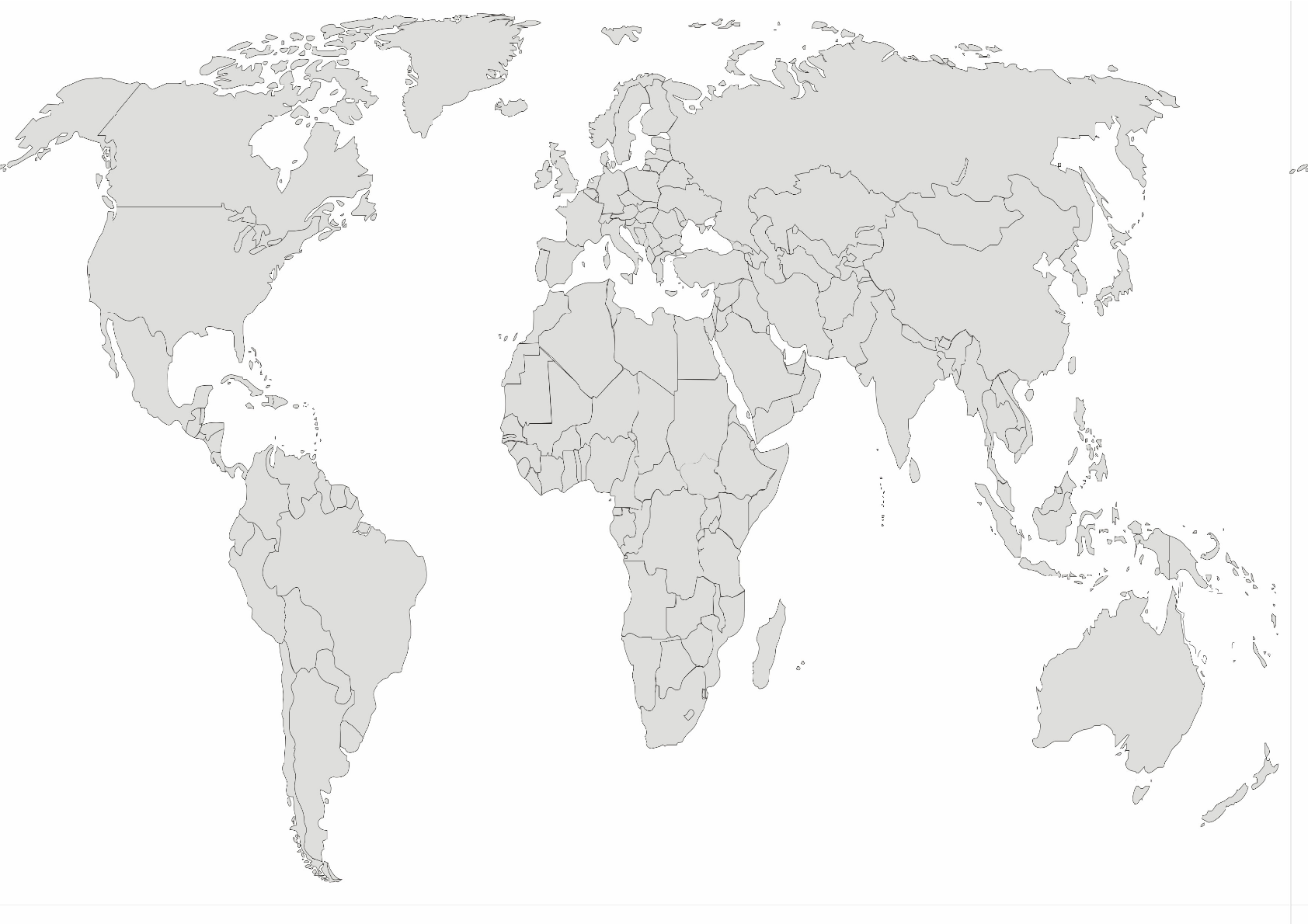  Заведующая кафедрой географии    Ольга Владимировна Шульгина,     Тел. кафедры 8 (499) 748-58-92     e-mail: kafedrageo2014@yandex.ru  Ответственный за профориентациюДмитрий Николаевич Самусенко 8-925-714-89-25;e-mail: konfederator@mail.ru  Страница кафедры  https://www.mgpu.ru/departments/54	Адрес:ул.Чечулина дом 1, Институт математики, информатики и естественных наук МГПУ, 3 этаж, каб. 308, 310Проезд:  от метро «Первомайская» на авт.№634, 664, 97, 645 до ост.«Большой Купавенский проезд»  от метро «Новогиреево» на авт.№276, 645 до ост. «Большой Купавенский  проезд»География – лучший выбор!Уже имеете образование, но хоти- те продолжить обучение?Нам есть, что предложить!Магистратура«География и образовательный туризм»за счет  бюджета         (срок обучения по программе — 2 года, приём по результату профильного междисцип- линарного  экзамена «Основы географии и туристско-краеведческой деятельности»);Аспирантура25.00.36 - “Геоэкология” (географические науки);25.00.24 - “Экономическая, социаль- ная, политическая и рекреационная география”; (срок обучения по направлениям — 3 года, вступительные экзамены по специальности, философии,  иностранному языку)Хотите узнать больше?Приходите к нам!Ждем Вас в каждый вторник с 15.00 до 19.00 на кафедре географии (ул. Чечулина, д.1, 3-ий этаж, каб.308, 310)4 марта приглашаем к нам на Университетскую субботу18 марта в 10.00 приглашаем на конференцию «Образовательный туризм в городе Москве»(за объявлениями следите на сайте МГПУ)ПРАВИТЕЛЬСТВО МОСКВЫГосударственное автономное образовательное учреждение высшего образования города Москвы«МОСКОВСКИЙ ГОРОДСКОЙ ПЕДАГОГИЧЕСКИЙ   УНИВЕРСИТЕТ»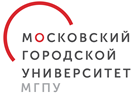 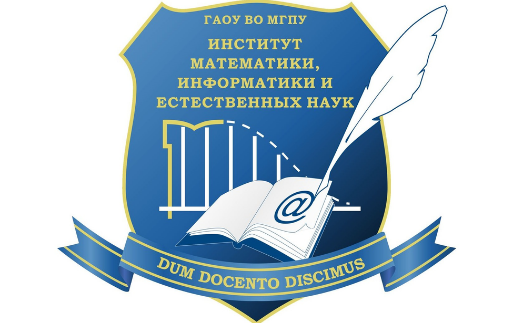 Бакалавриат   География, иностранный языкМагитратура   География и образовательный туризмБюджетная форма обучения2017/2018 гг.ПодразделениеИнститут математики, информатики и естественных наук Кафедра  географииБакалавриат по направлению подготовки44.03.05Педагогическое образование,профильГеография,иностранный языкОчная, бюджетная форма, срок обучения 5 летВступительные испытания -  Единый  государственный экзамен Обществознание — 45 баллов Русский язык — 40 баллов География — 40 балловПрием документовв бакалавриат (бюджет): с 1 июня по 26 июляв магистратуту (бюджет): с 1 июня по 12 августаДокументы для поступления: Оригинал или ксерокопия пас- порта Фотографии 3х4, 6 штук, матовых Аттестат или диплом о среднем образовании Документы, подтверждающие льготыУчет индивидуальных достижений Аттестат о среднем общем образо- вании с отличием  – 10 баллов Победители и призеры регионального этапа Всероссийской олимпиады школьников – 10 баллов  Участие во Всероссийском    географическом диктанте (сертификат) – 3 баллаПолный список достижений можно найти на сайте приемной комиссииПриемная комиссия МГПУ 2-й Сельскохозяйственный проезд, д.4, корп.2, 1 этаж, каб.209,211, 215.  Тел. 8 (499) 181-21-33Сайт:https://www.mgpu.ru/pages/pk_mainВ распоряжении студентов- географов  ИМИиЕН МГПУ просторные лекционные залы и учебные кабинеты:      новейшие карты, современные топографические и метеорологические приборы, богатая минералогическая коллекция;  современные компьютерные клас- сы и мультимедийные аудитории; фундаментальная библиотека; большой спортивный зал; уютная студенческая столовая.Почему  именно география?Современная география, представляющая собой синтез естественных и гуманитарных наук, дает разносторонние знания о мире. Специалисты - географы — это профессионалы широкого профиля, всё более востребованные в туристической, общественной, политической, коммерческой сферах деятельности, и, конечно, в сфере об- разования.Не упустите свой шанс!Учиться у нас интересно!Студенческая жизнь географов увлекательна и незабываема!